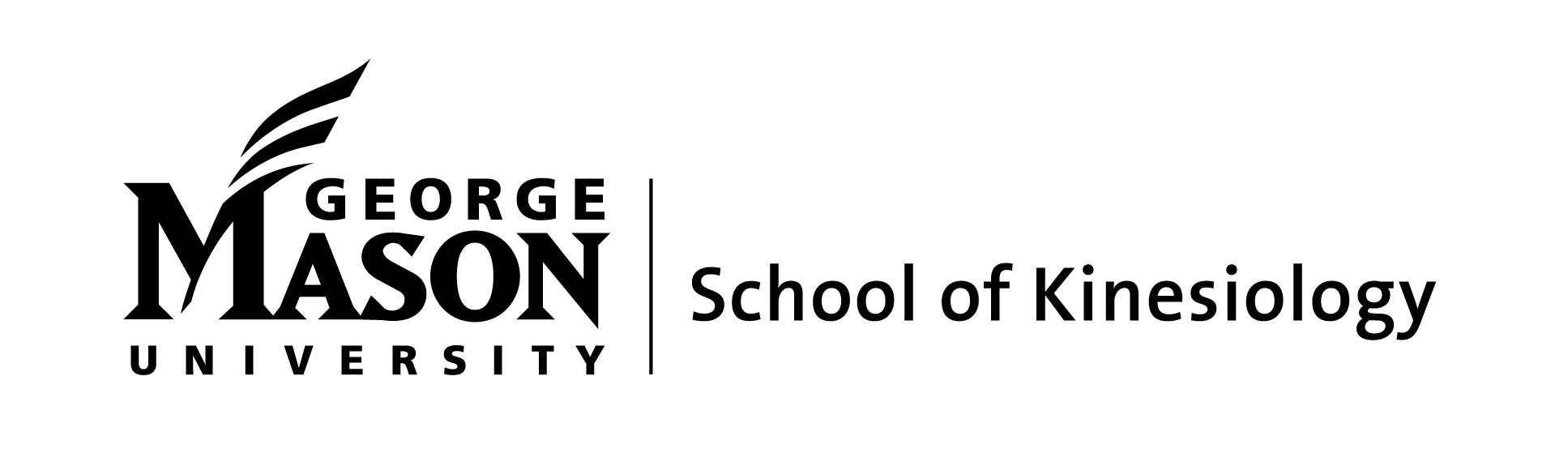    Kinesiology (KINE) 2020-2021     Bachelor of Science Degree in Kinesiology	     To schedule an advising appointment: kinesiology.gmu.edu/kinesiology/advisingMason Core, 38 credits:  For current list of approved courses: catalog.gmu.edu/mason-core/ Written Communication  - 3 Credits (ENGH 101C)Written Communication  - 3 Credits  (ENGH 302C)Oral Communication - 3 creditsInformation Technology - 3 CreditsQuantitative Reasoning - 3 Credits (STAT 250C)Literature - 3 CreditsArts - 3 CreditsWestern Civilization - 3 CreditsSocial and Behavioral Sciences - 3 CreditsGlobal Understanding - 3 CreditsNatural Science - 8 Credits (BIOL 124C &125C)Professional Sequence, 68 credits: (must maintain GPA of 2.5 and a C or better) ATEP 120: First Aid & Emergency CareATEP 300: Functional AnatomyHEAL 110: Personal HealthKINE 100: Introduction to KinesiologyKINE 200: Exercise InstructionKINE 310: Exercise Physiology IKINE 320: Principles of Human NutritionKINE 330: Seminar in KinesiologyKINE 341: Kinesiology Internship IKINE 350: Exercise Prescription & ProgramKINE 360: Strength Trng:Concepts & ApplnsKINE 370: Exercise Testing and EvaluationKINE 380: Exercise Presc & Prog Spe PopuKINE 400: Biomechanics (offered Fall only)KINE 410: Exercise Physiology IIKINE 420: Sport and Exercise NutritionKINE 441: Kinesiology Internship IIKINE 450: Research MethodsKINE 490: Kinesiology Internship IIISPMT 320: Psychology of  Sport Electives, 14 credits(Suggested KINE 311) Total: 120 CreditsSuggested Academic Plan (to be supplemented by Mason Core and Electives)*All campus locations are subject to change. Classes listed as PW are located on the Science and Technology Campus (SciTech)Academic Requirements: 120 total credits; 45 upper level credit hours; 30 hour GMU residency requirement; completion of Mason Core courses; GPA of at least 2.5 and a C or better in BIOL 124 and 125, STAT 250, and  all  professional sequence courses. Professional Certification Exam Requirement: attempt either the American College of Sports Medicine (ACSM)-Certified Exercise Physiologist (EP-C) or the National Strength and Conditioning Association (NSCA)-Certified Strength and Conditioning Specialist (CSCS).  NSCA exam discount code: ERPGMU17Kinesiology (KINE) 2020-2021 Bachelor of Science Degree in KinesiologyTo schedule an advising appointment: kinesiology.gmu.edu/kinesiology/advising  Suggested Transfer Academic Plan:Assumes completion of BIOL 124, 125, and STAT 250 with a C or better, all Mason Core [except ENGH 302]. If 14 credits of electives have not been acquired, they must supplement this plan. Must maintain GPA of at least 2.5 and a C or better in all professional sequence courses.*All campus locations are subject to change. Classes listed as PW are located on the Science and Technology Campus (SciTech)Academic Requirements: 120 total credits; 45 upper level credit hours; 30 hour GMU residency requirement; completion of Mason Core courses; GPA of at least 2.5 and a C or better in BIOL 124 and 125, STAT 250, and  all  professional sequence courses. Professional Certification Exam Requirement: attempt either the American College of Sports Medicine (ACSM)-Certified Exercise Physiologist (EP-C) or the National Strength and Conditioning Association (NSCA)-Certified Strength and Conditioning Specialist (CSCS).  NSCA exam discount code: ERPGMU17KINE Advising Questionshttps://kinesiology.gmu.edu/kinesiology/advisingsokine@gmu.eduSemesterCourseCreditsPrerequisitesCampus*1st Year FallBIOL 124 Human Anatomy & Physiology4PW/FX1st Year FallHEAL 110 Personal Health3Net/FX1st Year FallKINE 100 Introduction to Kinesiology3FX-Hybrid1st Year SpringATEP 300 Functional Anatomy3BIOL 124CPW1st Year SpringBIOL 125 Human Anatomy & Physiology4BIOL 124CPW/FX2nd Year FallKINE 320 Principles of Human Nutrition3FX/Net2nd Year FallKINE 310 Exercise Physiology I	3BIOL 124C, BIOL 125CPW2nd Year SpringKINE 200  Exercise Instruction3BIOL 124C, BIOL 125C, KINE 310C, ATEP 300CPW2nd Year SpringKINE 370 Exercise Testing and Evaluation3BIOL 124C, BIOL 125C, KINE 310C, ATEP 300CPW/FX2nd Year SpringSPMT 320 Psychology of Sport	3FX3rd Year FallKINE 330 Seminar in Kinesiology3KINE 100C, 200C, 370CPW3rd Year FallKINE 350 Exercise Prescription and Programming 3KINE 200C, 310C, 370C, ATEP 300CPW3rd Year FallATEP 120 First Aid & Emergency Care 	2PW-Hybrid3rd Year SpringKINE 341 Kinesiology Internship I3KINE 200C, 310C, 330C, 350C, 370C, Current CPR/AED/First AidNet3rd Year SpringKINE 360 Strength Training: Concepts & Applic.3BIOL 124 C , BIOL 125 C, ATEP 300C, KINE 310CPW3rd Year SpringKINE 380  Exercise Prescript & Prog for Spec Pop3KINE 310 C, 330C, 350C,  200 C, 370 CPW3rd Year SpringSTAT 250  Introductory Statistics I3Net/FX4th Year FallKINE 400 Biomechanics (offered Fall only)3BIOL 124 C , BIOL 125 C, ATEP 300C, KINE 360CPW4th Year FallKINE 410 Exercise Physiology II3BIOL 124 C , BIOL 125 C, KINE 310CPW4th Year FallKINE 420 Sport and Exercise Nutrition3KINE 310C, 320CNet4th Year FallKINE 441 Kinesiology Internship II3KINE 341C, 380C, KINE 360 C Current CPR/AED/First AidNet4th Year FallKINE 450 Research Methods (Writing Intensive)3STAT 250C, junior or senior standingPW/Net4th Year SpringKINE  490 Kinesiology Internship III  - Capstone12KINE 330C, 341C,400C,410C,420C,441C, Current CPR/AED/First AidOCLSemesterCourseCreditsPrerequisitesCampus*1st Year FallATEP 300 Functional Anatomy3BIOL 124CPW1st Year FallHEAL 110 Personal Health3Net/FX1st Year FallKINE 100 Introduction to Kinesiology3FX-Hybrid1st Year FallKINE 310 Exercise Physiology I3BIOL 124C, BIOL 125CPW1st Year FallENGH 302 Advanced Composition3Lower level ENGH CFX/Net1st Year SpringATEP 120 First Aid & Emergency Care2PW-Hybrid1st Year SpringKINE 200   Exercise Instruction3BIOL 124C, BIOL 125C, KINE 310C, ATEP 300CPW1st Year SpringKINE 320 Principles of Human Nutrition3Net1st Year SpringKINE 360 Strength Training: Concepts & Applic.3BIOL 124 C , BIOL 125 C, ATEP 300C, KINE 310CPW1st Year SpringKINE 370 Exercise Testing and Evaluation3BIOL 124C, BIOL 125C, KINE 310C, ATEP 300CPW/FX1st Year SummerKINE 330 Seminar in Kinesiology3KINE 100C, 200C, 370CPW1st Year SummerKINE 350 Exerc. Prescription and Programming3KINE 200C, 310C, 370C, ATEP 300CPW2nd Year FallKINE 341 Kinesiology Internship I3KINE 200C, 310C, 330C, 350C, 370C, Current CPR/AED/First AidNet2nd Year FallKINE 380 Exerc. Prescript and Prog for Spec Pop3KINE 310 C, 330C, 350C,  200 C, 370 CPW2nd Year FallKINE 400 Biomechanics (offered Fall only)3BIOL 124 C , BIOL 125 C, ATEP 300C, KINE 360CPW2nd Year FallSPMT 320 Psychology of Sport3FX2nd Year SpringKINE 410 Exercise Physiology II3BIOL 124 C , BIOL 125 C, KINE 310CPW2nd Year SpringKINE 420 Sport and Exercise Nutrition3KINE 310C, 320CNet2nd Year SpringKINE 441 Kinesiology Internship II3KINE 341C, 380C, KINE 360 C Current CPR/AED/First AidNet2nd Year SpringKINE 450 Research Methods(Writing Intensive)3STAT 250C, junior or senior standingPW2nd Year SummerKINE  490 Kinesiology Internship III - Capstone12KINE 330C, 341C,400C,410C,420C,441C, Current CPR/AED/First AidOCL